Trzydnik Duży, dn. 24.07.2018r.Zapytanie ofertowe nr 2/2018/EFSPn.: Dostawy sprzętów na wyposażenie placu aktywności ruchowej w ramach projektu współfinansowanego ze środków Unii Europejskiej w ramach Programu Operacyjnego Województwa LubelskiegoBeneficjent (Zamawiający):    Gmina Trzydnik Duży Trzydnik Duży 59A 23-230 Trzydnik Duży faks  015 873 18 21 k.janiec@trzydnikduzy.pl      godziny pracy - 7:30 - 15:30Nazwa projektu realizowanego w ramach  RP WL współfinansowanego z EFS:„Akademia wiedzy praktycznej II”Opis przedmiotu oraz zakres zamówienia:Wszystkie oferowane urządzenia musza posiadać gwarancję na 24 miesiące od daty odbioru dostawy i montażu. Zakres zamówienia obejmuje:1. Dostawę w/w sprzętów we wskazane miejsca dostawy:- Szkoła Podstawowa w Trzydniku Dużym, siedziba w Woli Trzydnickiej- Szkoła Podstawowa w Rzeczycy Ziemiańskiej2. Montaż i transport w cenie urządzenia;IV.  Wymagania stawiane Wykonawcy:1) wymagana jest należyta staranność przy realizacji zamówienia; 2) ustalenia i decyzje dotyczące wykonywania zamówienia uzgadniane będą przez zamawiającego z ustanowionym przedstawicielem wykonawcy;V. Termin wykonania zamówienia: Wymagany termin wykonania zamówienia – od dnia podpisania umowy do 30.09.2018 r.VI.  Oferta powinna zawierać : Złożona oferta powinna zawierać co najmniej:Nazwę i adres oferenta;Wartość oferty (netto oraz brutto);Termin ważności oferty.Oferta powinna być sporządzona zgodnie z Załącznikiem nr 1 do niniejszego zapytania.VII. 3.WARUNKI UDZIAŁUO udzielenie zamówienia może ubiegać się Wykonawca, który:1)złoży ofertę na wzorze (załącznik 1) dołączonym do niniejszej treści zamówienia 2)Spełnia warunku udziału w postępowaniu:•Nie jest powiązany osobowo lub kapitałowo z Zamawiającym, osobami upoważnionymi do zaciągania zobowiązań w imieniu Zamawiającego lub osobami wykonującymi w imieniu Zamawiającego czynności związane z przygotowaniem procedury wyboru Wykonawcy, polegające w szczególności naa) uczestniczeniu w spółce cywilnej lub osobowej,b) posiadaniu co najmniej 10% udziałów lub akcji,c) pełnieniu funkcji członka organu nadzorczego lub zarządzającego, prokurenta, pełnomocnika,d) pozostawaniu w związku małżeńskim, w stosunku pokrewieństwa lub powinowactwa w linii prostej, pokrewieństwa lub powinowactwa w linii bocznej do drugiego stopnia lub w stosunku przysposobienia, opieki lub kurateli.3)Wykonawca jest zobowiązany podpisać oświadczenie o braku ww. powiązań. Oświadczenie to zawarte jest w treści Formularza Oferty stanowiącego załącznik nr 3VIII. Kryteria oceny ofert i ich znaczenie:Całkowita cena brutto za dostawę sprzętów na wyposażenie placu aktywności ruchowej –100%Nadesłane oferty porównywane będą w PLN.Wykonawcy są zobowiązani podać całkowitą cenę brutto za dostawę sprzętów na wyposażenie placu aktywności ruchowej. IX. Miejsce i termin składania ofert:Oferty należy składać osobiście, pocztą lub kurierem do dnia: 02.08.2018 do godz. 12:00 Trzydnik Duży 59, 23-230 Trzydnik Duży, z dopiskiem na kopercie: „Dostawa sprzętów na wyposażenie placu aktywności ruchowej”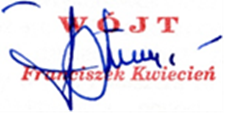 Lp.PrzedmiotOpisSztuk1Huśtawka podwójna metalowaElementy nośne wykonane z metalu zabezpieczonego antykorozyjnie i malowanego proszkowo. Łańcuchy wykonane ze stali nierdzewnej. Wszystkie połączenia śrubowe wykonane z użyciemelementów ocynkowanych, końce zabezpieczone plastikowymi kapslami. Siedziska 2 x płaskie ogumowane. Wymiary urządzenia: wysokość ok. 2,10 – 2,30 m,szerokość ok. 1,85 – 1,95 m,długość    ok. 3,70 – 3,80 m.22Bujak na sprężynie – np. koń, dinozaur, motorek, koniczynkaElementy urządzenia wykonane ze sklejki drewna liściastego, wodoodpornej. Sprężyna zgodna zwymogami normy PN-EN 1176, malowana proszkowo,zabezpieczona antykorozyjnie. Elementy mocowań wykonane ze stali węglowej konstrukcyjnej malowane proszkowo. Wszystkie połączenia śrubowe wykonane z użyciem elementów ocynkowanych,  końce zabezpieczone plastikowymi kapslami,. Wymiary urządzeń:wysokość ok. 0,70 – 0,80 m,szerokość ok. 0,30 – 1,0 m,długość  ok. 1,0 – 1,05 m.83Równoważnia metalowaElementy nośne wykonane z drewna sosnowego, toczonego cylindrycznie z drewna bezrdzeniowego.Elementy mocowań wykonane ze stali węglowej konstrukcyjnej, malowane proszkowo. Wszystkie połączenia śrubowe wykonane z użyciem elementów ocynkowanych, końce zabezpieczoneplastikowymi kapslami. Mocowane do podłoża przy użyciu stalowych kotew Wymiary urządzeń:wysokość ok. 0,50 – 0,60 m,szerokość ok. 0,15 – 0,25 m,długość ok. 2,5 – 3,50 m.44Czworokąt wielofunkcyjnyElementy nośne wykonane z drewna sosnowego bezrdzeniowego. Drewno impregnowane ciśnieniowo. Ścianka wspinaczkowa ze sklejki drewna liściastego, wodoodpornego na warunki atmosferyczne.Elementy mocowań wykonane ze stali węglowej konstrukcyjnej malowane proszkowo. Wszystkie połączenia śrubowe wykonane z użyciem elementów ocynkowanych, a ich końce zabezpieczone plastikowymi kapslami, poprawiającymi bezpieczeństwo. Mocowane do podłoża przy użyciu stalowych kotewElementy składowe:Rączki gimnastyczne4 rodzaje drabinek dla dzieci Drążek ruchomyPrzeplotnia linowa      -   Ścianka wspinaczkowaWymiary zestawu:wysokość  ok. 2,30 – 2,60 m,szerokość  ok. 3,15 – 3,25 m,długość  ok. 3,0 – 3,50 m.25Wieża ze schodami I pomostem rurowymElementy nośne wieży wykonane z drewna sosnowego bezrdzeniowego.Drewno impregnowane ciśnieniowo. Ślizgawki, schody, pomosty, mostki wykonane z metalu spełniające wymogi normy PN-EN 1176. Dachy, bariery ochronne wykonane ze sklejki drewna liściastego, wodoodpornej na warunki atmosferyczne. Trapy wykonane ze sklejki drewna liściastego, wodoodpornej, antypoślizgowej. Liny polipropylenowe na oplocie stalowym o średnicy ok. 16-18 mm połączone ze sobą przy pomocy łączników aluminiowych oraz z tworzywa sztucznego Elementy mocowań wykonane ze stali węglowej konstrukcyjnej malowane proszkowo. Połączenia śrubowe wykonane z użyciem elementów ocynkowanych, końce zabezpieczone plastikowymi kapslami. Mocowane do podłoża przy użyciu stalowych kotew.Wysokość wieży ok. 3,30 – 3,60 m,Szerokość wieży od 2,5 – 4,8 m,Długość wieży od 2,5 – 4,8 m.Możliwość połączenia z urządzeniem z poz. 6,7,8.26Wieża ze schodami i pomostem linowymElementy nośne wieży wykonane z drewna sosnowego bezrdzeniowego.Drewno impregnowane ciśnieniowo. Ślizgawki, schody, pomosty, mostki wykonane z metalu spełniające wymogi normy PN-EN 1176.  Dachy, bariery ochronne wykonane ze sklejki drewna liściastego, wodoodpornej na warunki atmosferyczne. Trapy wykonane ze sklejki drewna liściastego, wodoodpornej, antypoślizgowej. Liny polipropylenowe na oplocie stalowym o średnicy ok. 16-18 mm połączone ze sobą przy pomocy łącznikówaluminiowych oraz z tworzywa sztucznego Elementy mocowań wykonane ze stali węglowej konstrukcyjnej malowane proszkowo. Połączenia śrubowe wykonane z użyciem elementów ocynkowanych, końce zabezpieczone plastikowymi kapslami. Mocowane do podłoża przy użyciu stalowych kotew Wysokość wieży ok. 3,30 – 3,60 m,Szerokość wieży od 2,5 – 4,8 m,Długość wieży od 2,5 – 4,8 m.Możliwość połączenia z urządzeniem z poz. 7,8,5.27Wieża ze schodami i mostkiemElementy nośne wieży wykonane z drewna sosnowego bezrdzeniowego.Drewno impregnowane ciśnieniowo. Ślizgawki, schody, pomosty, mostki wykonane z metalu spełniające wymogi normy PN-EN 1176. Dachy, bariery ochronne wykonane ze sklejki drewna liściastego, wodoodpornej na warunki atmosferyczne. Trapy wykonane ze sklejki drewna liściastego, wodoodpornej, antypoślizgowej. Liny polipropylenowe na oplocie stalowym o średnicy ok. 16-18 mm połączone ze sobą przy pomocy łącznikówaluminiowych oraz z tworzywa sztucznego Elementy mocowań wykonane ze stali węglowej konstrukcyjnej malowane proszkowo. Połączenia śrubowe wykonane z użyciem elementów ocynkowanych, końce zabezpieczone plastikowymi kapslami. Mocowane do podłoża przy użyciu stalowych kotew.Wysokość wieży ok. 3,30 – 3,60 m,Szerokość wieży od 2,5 – 4,8 m,Długość wieży od 2,5 – 4,8 m.Możliwość połączenia z urządzeniem z poz. 8,6,5.28Wieża ze schodami i zjeżdżalnią Elementy nośne wieży wykonane z drewna sosnowego bezrdzeniowego.Drewno impregnowane ciśnieniowo. Ślizgawki, schody, pomosty, mostki wykonane z metalu spełniające wymogi normy PN-EN 1176. Dachy, bariery ochronne wykonane ze sklejki drewna liściastego, wodoodpornej na warunki atmosferyczne. Trapy wykonane ze sklejki drewna liściastego, wodoodpornej, antypoślizgowej. Liny polipropylenowe na oplocie stalowym o średnicy ok. 16-18 mm połączone ze sobą przy pomocy łącznikówaluminiowych oraz z tworzywa sztucznego Elementy mocowań wykonane ze stali węglowej konstrukcyjnej malowane proszkowo. Połączenia śrubowe wykonane z użyciem elementów ocynkowanych, końce zabezpieczone plastikowymi kapslami. Mocowane do podłoża przy użyciu stalowych kotew.Wysokość wieży ok. 3,30 – 3,60 m,Szerokość wieży od 2,5 – 4,8 m,Długość wieży od 2,5 – 4,8 m.Możliwość połączenia z urządzeniem z poz. 7,6,5.29Huśtawka ważka wahadłowa metalowaElementy nośne wykonane z metalu zabezpieczonego antykorozyjnie i malowanego proszkowo. Siedzenia wykonane z płyty HDPE odpornej na warunki atmosferyczne. Elementy mocowań wykonane ze stali węglowej konstrukcyjnej malowane proszkowo. Wszystkie połączenia śrubowe wykonane z użyciem elementów ocynkowanych,  końce zabezpieczone plastikowymi kapslami. Mocowane do podłoża przy użyciu stalowych kotew.Wymiary urządzenia:wysokość  ok. 0,90 – 0,95 m,szerokość ok. 0,50 – 0,60 m,długość ok. 2,70 – 2,90 m.210Pomost wiszący z belkąElementy nośne wykonane z drewna sosnowego, toczonego cylindrycznie z drewna bezrdzeniowego.Drewno impregnowane ciśnieniowo. Elementy mocowań wykonane ze stali węglowej konstrukcyjnej malowane proszkowo. Wszystkie połączenia śrubowe wykonane z użyciem elementów ocynkowanych, a ichkońce zabezpieczone plastikowymi kapslami. Mocowane do podłoża przy użyciu stalowych kotew.Wymiary urządzeniawysokość ok. 1,00 – 1,10 m,szerokość ok. 1,00 – 1,10 m,długość ok. 2,30 – 2,40 m.211Pomost wiszący koci grzbietElementy nośne wykonane z drewna sosnowego, toczonego cylindrycznie z drewna bezrdzeniowego.Drewno impregnowane ciśnieniowo. Elementy mocowań wykonane ze stali węglowej konstrukcyjnej malowane proszkowo. Wszystkie połączenia śrubowe wykonane z użyciem elementów ocynkowanych, a ichkońce zabezpieczone plastikowymi kapslami. Mocowane do podłoża przy użyciu stalowych kotew.Wymiary urządzeniawysokość ok. 1,00 – 1,10 m,szerokość ok. 1,00 – 1,10 m,długość ok. 2,30 – 2,40 m.12Zestaw sprawnościowy z tunelem, belką, liną, podestemElementy nośne wykonane z metalu/drewna zabezpieczonego antykorozyjnie i malowanego proszkowo. Liny polipropylenowe na oplocie stalowym o średnicy ok. 16-18 mm połączone ze sobą przy pomocy łączników aluminiowych oraz z tworzywa sztucznego. Elementy mocowań wykonane ze stali węglowej konstrukcyjnej malowane proszkowo. Połączenia śrubowe wykonane z użyciem elementów ocynkowanych, końce zabezpieczone plastikowymi kapslami. Całość zestawu wbetonowana bezpośrednio w ziemię, trzy przejścia rurowe połączone ze sobą różnokolorowymi linami.Wymiary:wysokość ok. 1,50 – 1,60 mszerokość ok. 1,20 – 1,30 mdługość  ok. 7,40 – 7,60 m2